111.05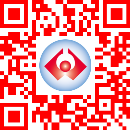 保險證號(8位數字+1位英文檢查碼)保險證號(8位數字+1位英文檢查碼)勞工職業災害保險退保申報表〈※勞工退休金停止提繳申報表〉勞工職業災害保險退保申報表〈※勞工退休金停止提繳申報表〉勞工職業災害保險退保申報表〈※勞工退休金停止提繳申報表〉勞工職業災害保險退保申報表〈※勞工退休金停止提繳申報表〉勞工職業災害保險退保申報表〈※勞工退休金停止提繳申報表〉勞工職業災害保險退保申報表〈※勞工退休金停止提繳申報表〉勞工職業災害保險退保申報表〈※勞工退休金停止提繳申報表〉勞工職業災害保險退保申報表〈※勞工退休金停止提繳申報表〉勞工職業災害保險退保申報表〈※勞工退休金停止提繳申報表〉勞工職業災害保險退保申報表〈※勞工退休金停止提繳申報表〉勞工職業災害保險退保申報表〈※勞工退休金停止提繳申報表〉勞工職業災害保險退保申報表〈※勞工退休金停止提繳申報表〉勞工職業災害保險退保申報表〈※勞工退休金停止提繳申報表〉勞工職業災害保險退保申報表〈※勞工退休金停止提繳申報表〉勞工職業災害保險退保申報表〈※勞工退休金停止提繳申報表〉勞工職業災害保險退保申報表〈※勞工退休金停止提繳申報表〉勞工職業災害保險退保申報表〈※勞工退休金停止提繳申報表〉勞工職業災害保險退保申報表〈※勞工退休金停止提繳申報表〉勞工職業災害保險退保申報表〈※勞工退休金停止提繳申報表〉(請投保單位影印1份自行存查)(請投保單位影印1份自行存查)(請投保單位影印1份自行存查)(請投保單位影印1份自行存查)(請投保單位影印1份自行存查)(請投保單位影印1份自行存查)(請投保單位影印1份自行存查)(請投保單位影印1份自行存查)(請投保單位影印1份自行存查)(請投保單位影印1份自行存查)單位統一編號或非營利扣繳編號單位統一編號或非營利扣繳編號勞工職業災害保險退保申報表〈※勞工退休金停止提繳申報表〉勞工職業災害保險退保申報表〈※勞工退休金停止提繳申報表〉勞工職業災害保險退保申報表〈※勞工退休金停止提繳申報表〉勞工職業災害保險退保申報表〈※勞工退休金停止提繳申報表〉勞工職業災害保險退保申報表〈※勞工退休金停止提繳申報表〉勞工職業災害保險退保申報表〈※勞工退休金停止提繳申報表〉勞工職業災害保險退保申報表〈※勞工退休金停止提繳申報表〉勞工職業災害保險退保申報表〈※勞工退休金停止提繳申報表〉勞工職業災害保險退保申報表〈※勞工退休金停止提繳申報表〉勞工職業災害保險退保申報表〈※勞工退休金停止提繳申報表〉勞工職業災害保險退保申報表〈※勞工退休金停止提繳申報表〉勞工職業災害保險退保申報表〈※勞工退休金停止提繳申報表〉勞工職業災害保險退保申報表〈※勞工退休金停止提繳申報表〉勞工職業災害保險退保申報表〈※勞工退休金停止提繳申報表〉勞工職業災害保險退保申報表〈※勞工退休金停止提繳申報表〉勞工職業災害保險退保申報表〈※勞工退休金停止提繳申報表〉勞工職業災害保險退保申報表〈※勞工退休金停止提繳申報表〉勞工職業災害保險退保申報表〈※勞工退休金停止提繳申報表〉勞工職業災害保險退保申報表〈※勞工退休金停止提繳申報表〉民國民國年年月日填表姓  名姓  名姓  名姓  名姓  名姓  名姓  名國民身分證統一編號（居留證或護照號碼）國民身分證統一編號（居留證或護照號碼）國民身分證統一編號（居留證或護照號碼）國民身分證統一編號（居留證或護照號碼）國民身分證統一編號（居留證或護照號碼）國民身分證統一編號（居留證或護照號碼）國民身分證統一編號（居留證或護照號碼）國民身分證統一編號（居留證或護照號碼）國民身分證統一編號（居留證或護照號碼）國民身分證統一編號（居留證或護照號碼）國民身分證統一編號（居留證或護照號碼）國民身分證統一編號（居留證或護照號碼）國民身分證統一編號（居留證或護照號碼）國民身分證統一編號（居留證或護照號碼）國民身分證統一編號（居留證或護照號碼）國民身分證統一編號（居留證或護照號碼）出 生 年 月 日出 生 年 月 日出 生 年 月 日出 生 年 月 日出 生 年 月 日出 生 年 月 日出 生 年 月 日出 生 年 月 日備註備註備註備註備註備註備註備註備註備註備註備註年月日年月日年月日年月日年月日年月日年月日年月日年月日年月日以上資料請依國民身分證、戶籍證明文件、居留證或護照號碼所載資料以正楷填寫以上資料請依國民身分證、戶籍證明文件、居留證或護照號碼所載資料以正楷填寫以上資料請依國民身分證、戶籍證明文件、居留證或護照號碼所載資料以正楷填寫以上資料請依國民身分證、戶籍證明文件、居留證或護照號碼所載資料以正楷填寫以上資料請依國民身分證、戶籍證明文件、居留證或護照號碼所載資料以正楷填寫以上資料請依國民身分證、戶籍證明文件、居留證或護照號碼所載資料以正楷填寫以上資料請依國民身分證、戶籍證明文件、居留證或護照號碼所載資料以正楷填寫以上資料請依國民身分證、戶籍證明文件、居留證或護照號碼所載資料以正楷填寫以上資料請依國民身分證、戶籍證明文件、居留證或護照號碼所載資料以正楷填寫以上資料請依國民身分證、戶籍證明文件、居留證或護照號碼所載資料以正楷填寫以上資料請依國民身分證、戶籍證明文件、居留證或護照號碼所載資料以正楷填寫以上資料請依國民身分證、戶籍證明文件、居留證或護照號碼所載資料以正楷填寫以上資料請依國民身分證、戶籍證明文件、居留證或護照號碼所載資料以正楷填寫以上資料請依國民身分證、戶籍證明文件、居留證或護照號碼所載資料以正楷填寫以上資料請依國民身分證、戶籍證明文件、居留證或護照號碼所載資料以正楷填寫以上資料請依國民身分證、戶籍證明文件、居留證或護照號碼所載資料以正楷填寫以上資料請依國民身分證、戶籍證明文件、居留證或護照號碼所載資料以正楷填寫以上資料請依國民身分證、戶籍證明文件、居留證或護照號碼所載資料以正楷填寫以上資料請依國民身分證、戶籍證明文件、居留證或護照號碼所載資料以正楷填寫勞動部勞工保險局填用勞動部勞工保險局填用勞動部勞工保險局填用勞動部勞工保險局填用勞動部勞工保險局填用勞動部勞工保險局填用勞動部勞工保險局填用勞動部勞工保險局填用勞動部勞工保險局填用勞動部勞工保險局填用單位名稱：勞動部勞工保險局填用勞動部勞工保險局填用勞動部勞工保險局填用勞動部勞工保險局填用勞動部勞工保險局填用勞動部勞工保險局填用勞動部勞工保險局填用勞動部勞工保險局填用勞動部勞工保險局填用勞動部勞工保險局填用單位地址：受理號碼受理號碼受理號碼受理號碼單位電話：人 數名名名退保日期退保日期退保日期退保日期注意事項：注意事項：注意事項：注意事項：注意事項：注意事項：注意事項：注意事項：注意事項：注意事項：注意事項：注意事項：注意事項：注意事項：注意事項：注意事項：注意事項：注意事項：注意事項：負責人印章負責人印章負責人印章負責人印章負責人印章經辦人印章經辦人印章經辦人印章填表範例人 數名名名退保日期退保日期退保日期退保日期  一、本表應於被保險人離職、退會之當日，由投保單位填寫並加蓋投保單位及負責人、經辦人印章後，以掛號郵寄或派人專送      勞保局，並影印1份留存備查（請將掛號執據貼於存底聯保存)，否則如有遺失，無從查考。  二、表列已申報提繳勞工退休金之人員，本表並為勞工退休金停止提繳申報表，勞保局將以本表投遞日期為勞工退休金最後提繳日期，據以計算應提繳退休金。勞工退休金最後提繳日期與本表投遞日期不同者，請另填具「勞工退休金停止提繳申報表」送勞保局憑辦。  三、下列情形，請另填具「勞工退休金停止提繳申報表」寄送勞保局辦理勞工退休金停止提繳手續:   (一)在職勞工停止個人自願提繳。   (二)實際從事勞動之雇主、不適用勞動基準法之勞工或受委任工作者仍在職，停止個人自願提繳。   (三)不適用勞動基準法之勞工或受委任工作者仍在職，惟雇主不再為其提繳。  一、本表應於被保險人離職、退會之當日，由投保單位填寫並加蓋投保單位及負責人、經辦人印章後，以掛號郵寄或派人專送      勞保局，並影印1份留存備查（請將掛號執據貼於存底聯保存)，否則如有遺失，無從查考。  二、表列已申報提繳勞工退休金之人員，本表並為勞工退休金停止提繳申報表，勞保局將以本表投遞日期為勞工退休金最後提繳日期，據以計算應提繳退休金。勞工退休金最後提繳日期與本表投遞日期不同者，請另填具「勞工退休金停止提繳申報表」送勞保局憑辦。  三、下列情形，請另填具「勞工退休金停止提繳申報表」寄送勞保局辦理勞工退休金停止提繳手續:   (一)在職勞工停止個人自願提繳。   (二)實際從事勞動之雇主、不適用勞動基準法之勞工或受委任工作者仍在職，停止個人自願提繳。   (三)不適用勞動基準法之勞工或受委任工作者仍在職，惟雇主不再為其提繳。  一、本表應於被保險人離職、退會之當日，由投保單位填寫並加蓋投保單位及負責人、經辦人印章後，以掛號郵寄或派人專送      勞保局，並影印1份留存備查（請將掛號執據貼於存底聯保存)，否則如有遺失，無從查考。  二、表列已申報提繳勞工退休金之人員，本表並為勞工退休金停止提繳申報表，勞保局將以本表投遞日期為勞工退休金最後提繳日期，據以計算應提繳退休金。勞工退休金最後提繳日期與本表投遞日期不同者，請另填具「勞工退休金停止提繳申報表」送勞保局憑辦。  三、下列情形，請另填具「勞工退休金停止提繳申報表」寄送勞保局辦理勞工退休金停止提繳手續:   (一)在職勞工停止個人自願提繳。   (二)實際從事勞動之雇主、不適用勞動基準法之勞工或受委任工作者仍在職，停止個人自願提繳。   (三)不適用勞動基準法之勞工或受委任工作者仍在職，惟雇主不再為其提繳。  一、本表應於被保險人離職、退會之當日，由投保單位填寫並加蓋投保單位及負責人、經辦人印章後，以掛號郵寄或派人專送      勞保局，並影印1份留存備查（請將掛號執據貼於存底聯保存)，否則如有遺失，無從查考。  二、表列已申報提繳勞工退休金之人員，本表並為勞工退休金停止提繳申報表，勞保局將以本表投遞日期為勞工退休金最後提繳日期，據以計算應提繳退休金。勞工退休金最後提繳日期與本表投遞日期不同者，請另填具「勞工退休金停止提繳申報表」送勞保局憑辦。  三、下列情形，請另填具「勞工退休金停止提繳申報表」寄送勞保局辦理勞工退休金停止提繳手續:   (一)在職勞工停止個人自願提繳。   (二)實際從事勞動之雇主、不適用勞動基準法之勞工或受委任工作者仍在職，停止個人自願提繳。   (三)不適用勞動基準法之勞工或受委任工作者仍在職，惟雇主不再為其提繳。  一、本表應於被保險人離職、退會之當日，由投保單位填寫並加蓋投保單位及負責人、經辦人印章後，以掛號郵寄或派人專送      勞保局，並影印1份留存備查（請將掛號執據貼於存底聯保存)，否則如有遺失，無從查考。  二、表列已申報提繳勞工退休金之人員，本表並為勞工退休金停止提繳申報表，勞保局將以本表投遞日期為勞工退休金最後提繳日期，據以計算應提繳退休金。勞工退休金最後提繳日期與本表投遞日期不同者，請另填具「勞工退休金停止提繳申報表」送勞保局憑辦。  三、下列情形，請另填具「勞工退休金停止提繳申報表」寄送勞保局辦理勞工退休金停止提繳手續:   (一)在職勞工停止個人自願提繳。   (二)實際從事勞動之雇主、不適用勞動基準法之勞工或受委任工作者仍在職，停止個人自願提繳。   (三)不適用勞動基準法之勞工或受委任工作者仍在職，惟雇主不再為其提繳。  一、本表應於被保險人離職、退會之當日，由投保單位填寫並加蓋投保單位及負責人、經辦人印章後，以掛號郵寄或派人專送      勞保局，並影印1份留存備查（請將掛號執據貼於存底聯保存)，否則如有遺失，無從查考。  二、表列已申報提繳勞工退休金之人員，本表並為勞工退休金停止提繳申報表，勞保局將以本表投遞日期為勞工退休金最後提繳日期，據以計算應提繳退休金。勞工退休金最後提繳日期與本表投遞日期不同者，請另填具「勞工退休金停止提繳申報表」送勞保局憑辦。  三、下列情形，請另填具「勞工退休金停止提繳申報表」寄送勞保局辦理勞工退休金停止提繳手續:   (一)在職勞工停止個人自願提繳。   (二)實際從事勞動之雇主、不適用勞動基準法之勞工或受委任工作者仍在職，停止個人自願提繳。   (三)不適用勞動基準法之勞工或受委任工作者仍在職，惟雇主不再為其提繳。  一、本表應於被保險人離職、退會之當日，由投保單位填寫並加蓋投保單位及負責人、經辦人印章後，以掛號郵寄或派人專送      勞保局，並影印1份留存備查（請將掛號執據貼於存底聯保存)，否則如有遺失，無從查考。  二、表列已申報提繳勞工退休金之人員，本表並為勞工退休金停止提繳申報表，勞保局將以本表投遞日期為勞工退休金最後提繳日期，據以計算應提繳退休金。勞工退休金最後提繳日期與本表投遞日期不同者，請另填具「勞工退休金停止提繳申報表」送勞保局憑辦。  三、下列情形，請另填具「勞工退休金停止提繳申報表」寄送勞保局辦理勞工退休金停止提繳手續:   (一)在職勞工停止個人自願提繳。   (二)實際從事勞動之雇主、不適用勞動基準法之勞工或受委任工作者仍在職，停止個人自願提繳。   (三)不適用勞動基準法之勞工或受委任工作者仍在職，惟雇主不再為其提繳。  一、本表應於被保險人離職、退會之當日，由投保單位填寫並加蓋投保單位及負責人、經辦人印章後，以掛號郵寄或派人專送      勞保局，並影印1份留存備查（請將掛號執據貼於存底聯保存)，否則如有遺失，無從查考。  二、表列已申報提繳勞工退休金之人員，本表並為勞工退休金停止提繳申報表，勞保局將以本表投遞日期為勞工退休金最後提繳日期，據以計算應提繳退休金。勞工退休金最後提繳日期與本表投遞日期不同者，請另填具「勞工退休金停止提繳申報表」送勞保局憑辦。  三、下列情形，請另填具「勞工退休金停止提繳申報表」寄送勞保局辦理勞工退休金停止提繳手續:   (一)在職勞工停止個人自願提繳。   (二)實際從事勞動之雇主、不適用勞動基準法之勞工或受委任工作者仍在職，停止個人自願提繳。   (三)不適用勞動基準法之勞工或受委任工作者仍在職，惟雇主不再為其提繳。  一、本表應於被保險人離職、退會之當日，由投保單位填寫並加蓋投保單位及負責人、經辦人印章後，以掛號郵寄或派人專送      勞保局，並影印1份留存備查（請將掛號執據貼於存底聯保存)，否則如有遺失，無從查考。  二、表列已申報提繳勞工退休金之人員，本表並為勞工退休金停止提繳申報表，勞保局將以本表投遞日期為勞工退休金最後提繳日期，據以計算應提繳退休金。勞工退休金最後提繳日期與本表投遞日期不同者，請另填具「勞工退休金停止提繳申報表」送勞保局憑辦。  三、下列情形，請另填具「勞工退休金停止提繳申報表」寄送勞保局辦理勞工退休金停止提繳手續:   (一)在職勞工停止個人自願提繳。   (二)實際從事勞動之雇主、不適用勞動基準法之勞工或受委任工作者仍在職，停止個人自願提繳。   (三)不適用勞動基準法之勞工或受委任工作者仍在職，惟雇主不再為其提繳。  一、本表應於被保險人離職、退會之當日，由投保單位填寫並加蓋投保單位及負責人、經辦人印章後，以掛號郵寄或派人專送      勞保局，並影印1份留存備查（請將掛號執據貼於存底聯保存)，否則如有遺失，無從查考。  二、表列已申報提繳勞工退休金之人員，本表並為勞工退休金停止提繳申報表，勞保局將以本表投遞日期為勞工退休金最後提繳日期，據以計算應提繳退休金。勞工退休金最後提繳日期與本表投遞日期不同者，請另填具「勞工退休金停止提繳申報表」送勞保局憑辦。  三、下列情形，請另填具「勞工退休金停止提繳申報表」寄送勞保局辦理勞工退休金停止提繳手續:   (一)在職勞工停止個人自願提繳。   (二)實際從事勞動之雇主、不適用勞動基準法之勞工或受委任工作者仍在職，停止個人自願提繳。   (三)不適用勞動基準法之勞工或受委任工作者仍在職，惟雇主不再為其提繳。  一、本表應於被保險人離職、退會之當日，由投保單位填寫並加蓋投保單位及負責人、經辦人印章後，以掛號郵寄或派人專送      勞保局，並影印1份留存備查（請將掛號執據貼於存底聯保存)，否則如有遺失，無從查考。  二、表列已申報提繳勞工退休金之人員，本表並為勞工退休金停止提繳申報表，勞保局將以本表投遞日期為勞工退休金最後提繳日期，據以計算應提繳退休金。勞工退休金最後提繳日期與本表投遞日期不同者，請另填具「勞工退休金停止提繳申報表」送勞保局憑辦。  三、下列情形，請另填具「勞工退休金停止提繳申報表」寄送勞保局辦理勞工退休金停止提繳手續:   (一)在職勞工停止個人自願提繳。   (二)實際從事勞動之雇主、不適用勞動基準法之勞工或受委任工作者仍在職，停止個人自願提繳。   (三)不適用勞動基準法之勞工或受委任工作者仍在職，惟雇主不再為其提繳。  一、本表應於被保險人離職、退會之當日，由投保單位填寫並加蓋投保單位及負責人、經辦人印章後，以掛號郵寄或派人專送      勞保局，並影印1份留存備查（請將掛號執據貼於存底聯保存)，否則如有遺失，無從查考。  二、表列已申報提繳勞工退休金之人員，本表並為勞工退休金停止提繳申報表，勞保局將以本表投遞日期為勞工退休金最後提繳日期，據以計算應提繳退休金。勞工退休金最後提繳日期與本表投遞日期不同者，請另填具「勞工退休金停止提繳申報表」送勞保局憑辦。  三、下列情形，請另填具「勞工退休金停止提繳申報表」寄送勞保局辦理勞工退休金停止提繳手續:   (一)在職勞工停止個人自願提繳。   (二)實際從事勞動之雇主、不適用勞動基準法之勞工或受委任工作者仍在職，停止個人自願提繳。   (三)不適用勞動基準法之勞工或受委任工作者仍在職，惟雇主不再為其提繳。  一、本表應於被保險人離職、退會之當日，由投保單位填寫並加蓋投保單位及負責人、經辦人印章後，以掛號郵寄或派人專送      勞保局，並影印1份留存備查（請將掛號執據貼於存底聯保存)，否則如有遺失，無從查考。  二、表列已申報提繳勞工退休金之人員，本表並為勞工退休金停止提繳申報表，勞保局將以本表投遞日期為勞工退休金最後提繳日期，據以計算應提繳退休金。勞工退休金最後提繳日期與本表投遞日期不同者，請另填具「勞工退休金停止提繳申報表」送勞保局憑辦。  三、下列情形，請另填具「勞工退休金停止提繳申報表」寄送勞保局辦理勞工退休金停止提繳手續:   (一)在職勞工停止個人自願提繳。   (二)實際從事勞動之雇主、不適用勞動基準法之勞工或受委任工作者仍在職，停止個人自願提繳。   (三)不適用勞動基準法之勞工或受委任工作者仍在職，惟雇主不再為其提繳。  一、本表應於被保險人離職、退會之當日，由投保單位填寫並加蓋投保單位及負責人、經辦人印章後，以掛號郵寄或派人專送      勞保局，並影印1份留存備查（請將掛號執據貼於存底聯保存)，否則如有遺失，無從查考。  二、表列已申報提繳勞工退休金之人員，本表並為勞工退休金停止提繳申報表，勞保局將以本表投遞日期為勞工退休金最後提繳日期，據以計算應提繳退休金。勞工退休金最後提繳日期與本表投遞日期不同者，請另填具「勞工退休金停止提繳申報表」送勞保局憑辦。  三、下列情形，請另填具「勞工退休金停止提繳申報表」寄送勞保局辦理勞工退休金停止提繳手續:   (一)在職勞工停止個人自願提繳。   (二)實際從事勞動之雇主、不適用勞動基準法之勞工或受委任工作者仍在職，停止個人自願提繳。   (三)不適用勞動基準法之勞工或受委任工作者仍在職，惟雇主不再為其提繳。  一、本表應於被保險人離職、退會之當日，由投保單位填寫並加蓋投保單位及負責人、經辦人印章後，以掛號郵寄或派人專送      勞保局，並影印1份留存備查（請將掛號執據貼於存底聯保存)，否則如有遺失，無從查考。  二、表列已申報提繳勞工退休金之人員，本表並為勞工退休金停止提繳申報表，勞保局將以本表投遞日期為勞工退休金最後提繳日期，據以計算應提繳退休金。勞工退休金最後提繳日期與本表投遞日期不同者，請另填具「勞工退休金停止提繳申報表」送勞保局憑辦。  三、下列情形，請另填具「勞工退休金停止提繳申報表」寄送勞保局辦理勞工退休金停止提繳手續:   (一)在職勞工停止個人自願提繳。   (二)實際從事勞動之雇主、不適用勞動基準法之勞工或受委任工作者仍在職，停止個人自願提繳。   (三)不適用勞動基準法之勞工或受委任工作者仍在職，惟雇主不再為其提繳。  一、本表應於被保險人離職、退會之當日，由投保單位填寫並加蓋投保單位及負責人、經辦人印章後，以掛號郵寄或派人專送      勞保局，並影印1份留存備查（請將掛號執據貼於存底聯保存)，否則如有遺失，無從查考。  二、表列已申報提繳勞工退休金之人員，本表並為勞工退休金停止提繳申報表，勞保局將以本表投遞日期為勞工退休金最後提繳日期，據以計算應提繳退休金。勞工退休金最後提繳日期與本表投遞日期不同者，請另填具「勞工退休金停止提繳申報表」送勞保局憑辦。  三、下列情形，請另填具「勞工退休金停止提繳申報表」寄送勞保局辦理勞工退休金停止提繳手續:   (一)在職勞工停止個人自願提繳。   (二)實際從事勞動之雇主、不適用勞動基準法之勞工或受委任工作者仍在職，停止個人自願提繳。   (三)不適用勞動基準法之勞工或受委任工作者仍在職，惟雇主不再為其提繳。  一、本表應於被保險人離職、退會之當日，由投保單位填寫並加蓋投保單位及負責人、經辦人印章後，以掛號郵寄或派人專送      勞保局，並影印1份留存備查（請將掛號執據貼於存底聯保存)，否則如有遺失，無從查考。  二、表列已申報提繳勞工退休金之人員，本表並為勞工退休金停止提繳申報表，勞保局將以本表投遞日期為勞工退休金最後提繳日期，據以計算應提繳退休金。勞工退休金最後提繳日期與本表投遞日期不同者，請另填具「勞工退休金停止提繳申報表」送勞保局憑辦。  三、下列情形，請另填具「勞工退休金停止提繳申報表」寄送勞保局辦理勞工退休金停止提繳手續:   (一)在職勞工停止個人自願提繳。   (二)實際從事勞動之雇主、不適用勞動基準法之勞工或受委任工作者仍在職，停止個人自願提繳。   (三)不適用勞動基準法之勞工或受委任工作者仍在職，惟雇主不再為其提繳。  一、本表應於被保險人離職、退會之當日，由投保單位填寫並加蓋投保單位及負責人、經辦人印章後，以掛號郵寄或派人專送      勞保局，並影印1份留存備查（請將掛號執據貼於存底聯保存)，否則如有遺失，無從查考。  二、表列已申報提繳勞工退休金之人員，本表並為勞工退休金停止提繳申報表，勞保局將以本表投遞日期為勞工退休金最後提繳日期，據以計算應提繳退休金。勞工退休金最後提繳日期與本表投遞日期不同者，請另填具「勞工退休金停止提繳申報表」送勞保局憑辦。  三、下列情形，請另填具「勞工退休金停止提繳申報表」寄送勞保局辦理勞工退休金停止提繳手續:   (一)在職勞工停止個人自願提繳。   (二)實際從事勞動之雇主、不適用勞動基準法之勞工或受委任工作者仍在職，停止個人自願提繳。   (三)不適用勞動基準法之勞工或受委任工作者仍在職，惟雇主不再為其提繳。  一、本表應於被保險人離職、退會之當日，由投保單位填寫並加蓋投保單位及負責人、經辦人印章後，以掛號郵寄或派人專送      勞保局，並影印1份留存備查（請將掛號執據貼於存底聯保存)，否則如有遺失，無從查考。  二、表列已申報提繳勞工退休金之人員，本表並為勞工退休金停止提繳申報表，勞保局將以本表投遞日期為勞工退休金最後提繳日期，據以計算應提繳退休金。勞工退休金最後提繳日期與本表投遞日期不同者，請另填具「勞工退休金停止提繳申報表」送勞保局憑辦。  三、下列情形，請另填具「勞工退休金停止提繳申報表」寄送勞保局辦理勞工退休金停止提繳手續:   (一)在職勞工停止個人自願提繳。   (二)實際從事勞動之雇主、不適用勞動基準法之勞工或受委任工作者仍在職，停止個人自願提繳。   (三)不適用勞動基準法之勞工或受委任工作者仍在職，惟雇主不再為其提繳。  一、本表應於被保險人離職、退會之當日，由投保單位填寫並加蓋投保單位及負責人、經辦人印章後，以掛號郵寄或派人專送      勞保局，並影印1份留存備查（請將掛號執據貼於存底聯保存)，否則如有遺失，無從查考。  二、表列已申報提繳勞工退休金之人員，本表並為勞工退休金停止提繳申報表，勞保局將以本表投遞日期為勞工退休金最後提繳日期，據以計算應提繳退休金。勞工退休金最後提繳日期與本表投遞日期不同者，請另填具「勞工退休金停止提繳申報表」送勞保局憑辦。  三、下列情形，請另填具「勞工退休金停止提繳申報表」寄送勞保局辦理勞工退休金停止提繳手續:   (一)在職勞工停止個人自願提繳。   (二)實際從事勞動之雇主、不適用勞動基準法之勞工或受委任工作者仍在職，停止個人自願提繳。   (三)不適用勞動基準法之勞工或受委任工作者仍在職，惟雇主不再為其提繳。  一、本表應於被保險人離職、退會之當日，由投保單位填寫並加蓋投保單位及負責人、經辦人印章後，以掛號郵寄或派人專送      勞保局，並影印1份留存備查（請將掛號執據貼於存底聯保存)，否則如有遺失，無從查考。  二、表列已申報提繳勞工退休金之人員，本表並為勞工退休金停止提繳申報表，勞保局將以本表投遞日期為勞工退休金最後提繳日期，據以計算應提繳退休金。勞工退休金最後提繳日期與本表投遞日期不同者，請另填具「勞工退休金停止提繳申報表」送勞保局憑辦。  三、下列情形，請另填具「勞工退休金停止提繳申報表」寄送勞保局辦理勞工退休金停止提繳手續:   (一)在職勞工停止個人自願提繳。   (二)實際從事勞動之雇主、不適用勞動基準法之勞工或受委任工作者仍在職，停止個人自願提繳。   (三)不適用勞動基準法之勞工或受委任工作者仍在職，惟雇主不再為其提繳。  一、本表應於被保險人離職、退會之當日，由投保單位填寫並加蓋投保單位及負責人、經辦人印章後，以掛號郵寄或派人專送      勞保局，並影印1份留存備查（請將掛號執據貼於存底聯保存)，否則如有遺失，無從查考。  二、表列已申報提繳勞工退休金之人員，本表並為勞工退休金停止提繳申報表，勞保局將以本表投遞日期為勞工退休金最後提繳日期，據以計算應提繳退休金。勞工退休金最後提繳日期與本表投遞日期不同者，請另填具「勞工退休金停止提繳申報表」送勞保局憑辦。  三、下列情形，請另填具「勞工退休金停止提繳申報表」寄送勞保局辦理勞工退休金停止提繳手續:   (一)在職勞工停止個人自願提繳。   (二)實際從事勞動之雇主、不適用勞動基準法之勞工或受委任工作者仍在職，停止個人自願提繳。   (三)不適用勞動基準法之勞工或受委任工作者仍在職，惟雇主不再為其提繳。  一、本表應於被保險人離職、退會之當日，由投保單位填寫並加蓋投保單位及負責人、經辦人印章後，以掛號郵寄或派人專送      勞保局，並影印1份留存備查（請將掛號執據貼於存底聯保存)，否則如有遺失，無從查考。  二、表列已申報提繳勞工退休金之人員，本表並為勞工退休金停止提繳申報表，勞保局將以本表投遞日期為勞工退休金最後提繳日期，據以計算應提繳退休金。勞工退休金最後提繳日期與本表投遞日期不同者，請另填具「勞工退休金停止提繳申報表」送勞保局憑辦。  三、下列情形，請另填具「勞工退休金停止提繳申報表」寄送勞保局辦理勞工退休金停止提繳手續:   (一)在職勞工停止個人自願提繳。   (二)實際從事勞動之雇主、不適用勞動基準法之勞工或受委任工作者仍在職，停止個人自願提繳。   (三)不適用勞動基準法之勞工或受委任工作者仍在職，惟雇主不再為其提繳。  一、本表應於被保險人離職、退會之當日，由投保單位填寫並加蓋投保單位及負責人、經辦人印章後，以掛號郵寄或派人專送      勞保局，並影印1份留存備查（請將掛號執據貼於存底聯保存)，否則如有遺失，無從查考。  二、表列已申報提繳勞工退休金之人員，本表並為勞工退休金停止提繳申報表，勞保局將以本表投遞日期為勞工退休金最後提繳日期，據以計算應提繳退休金。勞工退休金最後提繳日期與本表投遞日期不同者，請另填具「勞工退休金停止提繳申報表」送勞保局憑辦。  三、下列情形，請另填具「勞工退休金停止提繳申報表」寄送勞保局辦理勞工退休金停止提繳手續:   (一)在職勞工停止個人自願提繳。   (二)實際從事勞動之雇主、不適用勞動基準法之勞工或受委任工作者仍在職，停止個人自願提繳。   (三)不適用勞動基準法之勞工或受委任工作者仍在職，惟雇主不再為其提繳。  一、本表應於被保險人離職、退會之當日，由投保單位填寫並加蓋投保單位及負責人、經辦人印章後，以掛號郵寄或派人專送      勞保局，並影印1份留存備查（請將掛號執據貼於存底聯保存)，否則如有遺失，無從查考。  二、表列已申報提繳勞工退休金之人員，本表並為勞工退休金停止提繳申報表，勞保局將以本表投遞日期為勞工退休金最後提繳日期，據以計算應提繳退休金。勞工退休金最後提繳日期與本表投遞日期不同者，請另填具「勞工退休金停止提繳申報表」送勞保局憑辦。  三、下列情形，請另填具「勞工退休金停止提繳申報表」寄送勞保局辦理勞工退休金停止提繳手續:   (一)在職勞工停止個人自願提繳。   (二)實際從事勞動之雇主、不適用勞動基準法之勞工或受委任工作者仍在職，停止個人自願提繳。   (三)不適用勞動基準法之勞工或受委任工作者仍在職，惟雇主不再為其提繳。  一、本表應於被保險人離職、退會之當日，由投保單位填寫並加蓋投保單位及負責人、經辦人印章後，以掛號郵寄或派人專送      勞保局，並影印1份留存備查（請將掛號執據貼於存底聯保存)，否則如有遺失，無從查考。  二、表列已申報提繳勞工退休金之人員，本表並為勞工退休金停止提繳申報表，勞保局將以本表投遞日期為勞工退休金最後提繳日期，據以計算應提繳退休金。勞工退休金最後提繳日期與本表投遞日期不同者，請另填具「勞工退休金停止提繳申報表」送勞保局憑辦。  三、下列情形，請另填具「勞工退休金停止提繳申報表」寄送勞保局辦理勞工退休金停止提繳手續:   (一)在職勞工停止個人自願提繳。   (二)實際從事勞動之雇主、不適用勞動基準法之勞工或受委任工作者仍在職，停止個人自願提繳。   (三)不適用勞動基準法之勞工或受委任工作者仍在職，惟雇主不再為其提繳。  一、本表應於被保險人離職、退會之當日，由投保單位填寫並加蓋投保單位及負責人、經辦人印章後，以掛號郵寄或派人專送      勞保局，並影印1份留存備查（請將掛號執據貼於存底聯保存)，否則如有遺失，無從查考。  二、表列已申報提繳勞工退休金之人員，本表並為勞工退休金停止提繳申報表，勞保局將以本表投遞日期為勞工退休金最後提繳日期，據以計算應提繳退休金。勞工退休金最後提繳日期與本表投遞日期不同者，請另填具「勞工退休金停止提繳申報表」送勞保局憑辦。  三、下列情形，請另填具「勞工退休金停止提繳申報表」寄送勞保局辦理勞工退休金停止提繳手續:   (一)在職勞工停止個人自願提繳。   (二)實際從事勞動之雇主、不適用勞動基準法之勞工或受委任工作者仍在職，停止個人自願提繳。   (三)不適用勞動基準法之勞工或受委任工作者仍在職，惟雇主不再為其提繳。  一、本表應於被保險人離職、退會之當日，由投保單位填寫並加蓋投保單位及負責人、經辦人印章後，以掛號郵寄或派人專送      勞保局，並影印1份留存備查（請將掛號執據貼於存底聯保存)，否則如有遺失，無從查考。  二、表列已申報提繳勞工退休金之人員，本表並為勞工退休金停止提繳申報表，勞保局將以本表投遞日期為勞工退休金最後提繳日期，據以計算應提繳退休金。勞工退休金最後提繳日期與本表投遞日期不同者，請另填具「勞工退休金停止提繳申報表」送勞保局憑辦。  三、下列情形，請另填具「勞工退休金停止提繳申報表」寄送勞保局辦理勞工退休金停止提繳手續:   (一)在職勞工停止個人自願提繳。   (二)實際從事勞動之雇主、不適用勞動基準法之勞工或受委任工作者仍在職，停止個人自願提繳。   (三)不適用勞動基準法之勞工或受委任工作者仍在職，惟雇主不再為其提繳。  一、本表應於被保險人離職、退會之當日，由投保單位填寫並加蓋投保單位及負責人、經辦人印章後，以掛號郵寄或派人專送      勞保局，並影印1份留存備查（請將掛號執據貼於存底聯保存)，否則如有遺失，無從查考。  二、表列已申報提繳勞工退休金之人員，本表並為勞工退休金停止提繳申報表，勞保局將以本表投遞日期為勞工退休金最後提繳日期，據以計算應提繳退休金。勞工退休金最後提繳日期與本表投遞日期不同者，請另填具「勞工退休金停止提繳申報表」送勞保局憑辦。  三、下列情形，請另填具「勞工退休金停止提繳申報表」寄送勞保局辦理勞工退休金停止提繳手續:   (一)在職勞工停止個人自願提繳。   (二)實際從事勞動之雇主、不適用勞動基準法之勞工或受委任工作者仍在職，停止個人自願提繳。   (三)不適用勞動基準法之勞工或受委任工作者仍在職，惟雇主不再為其提繳。  一、本表應於被保險人離職、退會之當日，由投保單位填寫並加蓋投保單位及負責人、經辦人印章後，以掛號郵寄或派人專送      勞保局，並影印1份留存備查（請將掛號執據貼於存底聯保存)，否則如有遺失，無從查考。  二、表列已申報提繳勞工退休金之人員，本表並為勞工退休金停止提繳申報表，勞保局將以本表投遞日期為勞工退休金最後提繳日期，據以計算應提繳退休金。勞工退休金最後提繳日期與本表投遞日期不同者，請另填具「勞工退休金停止提繳申報表」送勞保局憑辦。  三、下列情形，請另填具「勞工退休金停止提繳申報表」寄送勞保局辦理勞工退休金停止提繳手續:   (一)在職勞工停止個人自願提繳。   (二)實際從事勞動之雇主、不適用勞動基準法之勞工或受委任工作者仍在職，停止個人自願提繳。   (三)不適用勞動基準法之勞工或受委任工作者仍在職，惟雇主不再為其提繳。  一、本表應於被保險人離職、退會之當日，由投保單位填寫並加蓋投保單位及負責人、經辦人印章後，以掛號郵寄或派人專送      勞保局，並影印1份留存備查（請將掛號執據貼於存底聯保存)，否則如有遺失，無從查考。  二、表列已申報提繳勞工退休金之人員，本表並為勞工退休金停止提繳申報表，勞保局將以本表投遞日期為勞工退休金最後提繳日期，據以計算應提繳退休金。勞工退休金最後提繳日期與本表投遞日期不同者，請另填具「勞工退休金停止提繳申報表」送勞保局憑辦。  三、下列情形，請另填具「勞工退休金停止提繳申報表」寄送勞保局辦理勞工退休金停止提繳手續:   (一)在職勞工停止個人自願提繳。   (二)實際從事勞動之雇主、不適用勞動基準法之勞工或受委任工作者仍在職，停止個人自願提繳。   (三)不適用勞動基準法之勞工或受委任工作者仍在職，惟雇主不再為其提繳。  一、本表應於被保險人離職、退會之當日，由投保單位填寫並加蓋投保單位及負責人、經辦人印章後，以掛號郵寄或派人專送      勞保局，並影印1份留存備查（請將掛號執據貼於存底聯保存)，否則如有遺失，無從查考。  二、表列已申報提繳勞工退休金之人員，本表並為勞工退休金停止提繳申報表，勞保局將以本表投遞日期為勞工退休金最後提繳日期，據以計算應提繳退休金。勞工退休金最後提繳日期與本表投遞日期不同者，請另填具「勞工退休金停止提繳申報表」送勞保局憑辦。  三、下列情形，請另填具「勞工退休金停止提繳申報表」寄送勞保局辦理勞工退休金停止提繳手續:   (一)在職勞工停止個人自願提繳。   (二)實際從事勞動之雇主、不適用勞動基準法之勞工或受委任工作者仍在職，停止個人自願提繳。   (三)不適用勞動基準法之勞工或受委任工作者仍在職，惟雇主不再為其提繳。  一、本表應於被保險人離職、退會之當日，由投保單位填寫並加蓋投保單位及負責人、經辦人印章後，以掛號郵寄或派人專送      勞保局，並影印1份留存備查（請將掛號執據貼於存底聯保存)，否則如有遺失，無從查考。  二、表列已申報提繳勞工退休金之人員，本表並為勞工退休金停止提繳申報表，勞保局將以本表投遞日期為勞工退休金最後提繳日期，據以計算應提繳退休金。勞工退休金最後提繳日期與本表投遞日期不同者，請另填具「勞工退休金停止提繳申報表」送勞保局憑辦。  三、下列情形，請另填具「勞工退休金停止提繳申報表」寄送勞保局辦理勞工退休金停止提繳手續:   (一)在職勞工停止個人自願提繳。   (二)實際從事勞動之雇主、不適用勞動基準法之勞工或受委任工作者仍在職，停止個人自願提繳。   (三)不適用勞動基準法之勞工或受委任工作者仍在職，惟雇主不再為其提繳。審核審核審核審核鍵錄鍵錄鍵錄鍵錄校對校對  一、本表應於被保險人離職、退會之當日，由投保單位填寫並加蓋投保單位及負責人、經辦人印章後，以掛號郵寄或派人專送      勞保局，並影印1份留存備查（請將掛號執據貼於存底聯保存)，否則如有遺失，無從查考。  二、表列已申報提繳勞工退休金之人員，本表並為勞工退休金停止提繳申報表，勞保局將以本表投遞日期為勞工退休金最後提繳日期，據以計算應提繳退休金。勞工退休金最後提繳日期與本表投遞日期不同者，請另填具「勞工退休金停止提繳申報表」送勞保局憑辦。  三、下列情形，請另填具「勞工退休金停止提繳申報表」寄送勞保局辦理勞工退休金停止提繳手續:   (一)在職勞工停止個人自願提繳。   (二)實際從事勞動之雇主、不適用勞動基準法之勞工或受委任工作者仍在職，停止個人自願提繳。   (三)不適用勞動基準法之勞工或受委任工作者仍在職，惟雇主不再為其提繳。  一、本表應於被保險人離職、退會之當日，由投保單位填寫並加蓋投保單位及負責人、經辦人印章後，以掛號郵寄或派人專送      勞保局，並影印1份留存備查（請將掛號執據貼於存底聯保存)，否則如有遺失，無從查考。  二、表列已申報提繳勞工退休金之人員，本表並為勞工退休金停止提繳申報表，勞保局將以本表投遞日期為勞工退休金最後提繳日期，據以計算應提繳退休金。勞工退休金最後提繳日期與本表投遞日期不同者，請另填具「勞工退休金停止提繳申報表」送勞保局憑辦。  三、下列情形，請另填具「勞工退休金停止提繳申報表」寄送勞保局辦理勞工退休金停止提繳手續:   (一)在職勞工停止個人自願提繳。   (二)實際從事勞動之雇主、不適用勞動基準法之勞工或受委任工作者仍在職，停止個人自願提繳。   (三)不適用勞動基準法之勞工或受委任工作者仍在職，惟雇主不再為其提繳。  一、本表應於被保險人離職、退會之當日，由投保單位填寫並加蓋投保單位及負責人、經辦人印章後，以掛號郵寄或派人專送      勞保局，並影印1份留存備查（請將掛號執據貼於存底聯保存)，否則如有遺失，無從查考。  二、表列已申報提繳勞工退休金之人員，本表並為勞工退休金停止提繳申報表，勞保局將以本表投遞日期為勞工退休金最後提繳日期，據以計算應提繳退休金。勞工退休金最後提繳日期與本表投遞日期不同者，請另填具「勞工退休金停止提繳申報表」送勞保局憑辦。  三、下列情形，請另填具「勞工退休金停止提繳申報表」寄送勞保局辦理勞工退休金停止提繳手續:   (一)在職勞工停止個人自願提繳。   (二)實際從事勞動之雇主、不適用勞動基準法之勞工或受委任工作者仍在職，停止個人自願提繳。   (三)不適用勞動基準法之勞工或受委任工作者仍在職，惟雇主不再為其提繳。  一、本表應於被保險人離職、退會之當日，由投保單位填寫並加蓋投保單位及負責人、經辦人印章後，以掛號郵寄或派人專送      勞保局，並影印1份留存備查（請將掛號執據貼於存底聯保存)，否則如有遺失，無從查考。  二、表列已申報提繳勞工退休金之人員，本表並為勞工退休金停止提繳申報表，勞保局將以本表投遞日期為勞工退休金最後提繳日期，據以計算應提繳退休金。勞工退休金最後提繳日期與本表投遞日期不同者，請另填具「勞工退休金停止提繳申報表」送勞保局憑辦。  三、下列情形，請另填具「勞工退休金停止提繳申報表」寄送勞保局辦理勞工退休金停止提繳手續:   (一)在職勞工停止個人自願提繳。   (二)實際從事勞動之雇主、不適用勞動基準法之勞工或受委任工作者仍在職，停止個人自願提繳。   (三)不適用勞動基準法之勞工或受委任工作者仍在職，惟雇主不再為其提繳。  一、本表應於被保險人離職、退會之當日，由投保單位填寫並加蓋投保單位及負責人、經辦人印章後，以掛號郵寄或派人專送      勞保局，並影印1份留存備查（請將掛號執據貼於存底聯保存)，否則如有遺失，無從查考。  二、表列已申報提繳勞工退休金之人員，本表並為勞工退休金停止提繳申報表，勞保局將以本表投遞日期為勞工退休金最後提繳日期，據以計算應提繳退休金。勞工退休金最後提繳日期與本表投遞日期不同者，請另填具「勞工退休金停止提繳申報表」送勞保局憑辦。  三、下列情形，請另填具「勞工退休金停止提繳申報表」寄送勞保局辦理勞工退休金停止提繳手續:   (一)在職勞工停止個人自願提繳。   (二)實際從事勞動之雇主、不適用勞動基準法之勞工或受委任工作者仍在職，停止個人自願提繳。   (三)不適用勞動基準法之勞工或受委任工作者仍在職，惟雇主不再為其提繳。  一、本表應於被保險人離職、退會之當日，由投保單位填寫並加蓋投保單位及負責人、經辦人印章後，以掛號郵寄或派人專送      勞保局，並影印1份留存備查（請將掛號執據貼於存底聯保存)，否則如有遺失，無從查考。  二、表列已申報提繳勞工退休金之人員，本表並為勞工退休金停止提繳申報表，勞保局將以本表投遞日期為勞工退休金最後提繳日期，據以計算應提繳退休金。勞工退休金最後提繳日期與本表投遞日期不同者，請另填具「勞工退休金停止提繳申報表」送勞保局憑辦。  三、下列情形，請另填具「勞工退休金停止提繳申報表」寄送勞保局辦理勞工退休金停止提繳手續:   (一)在職勞工停止個人自願提繳。   (二)實際從事勞動之雇主、不適用勞動基準法之勞工或受委任工作者仍在職，停止個人自願提繳。   (三)不適用勞動基準法之勞工或受委任工作者仍在職，惟雇主不再為其提繳。  一、本表應於被保險人離職、退會之當日，由投保單位填寫並加蓋投保單位及負責人、經辦人印章後，以掛號郵寄或派人專送      勞保局，並影印1份留存備查（請將掛號執據貼於存底聯保存)，否則如有遺失，無從查考。  二、表列已申報提繳勞工退休金之人員，本表並為勞工退休金停止提繳申報表，勞保局將以本表投遞日期為勞工退休金最後提繳日期，據以計算應提繳退休金。勞工退休金最後提繳日期與本表投遞日期不同者，請另填具「勞工退休金停止提繳申報表」送勞保局憑辦。  三、下列情形，請另填具「勞工退休金停止提繳申報表」寄送勞保局辦理勞工退休金停止提繳手續:   (一)在職勞工停止個人自願提繳。   (二)實際從事勞動之雇主、不適用勞動基準法之勞工或受委任工作者仍在職，停止個人自願提繳。   (三)不適用勞動基準法之勞工或受委任工作者仍在職，惟雇主不再為其提繳。  一、本表應於被保險人離職、退會之當日，由投保單位填寫並加蓋投保單位及負責人、經辦人印章後，以掛號郵寄或派人專送      勞保局，並影印1份留存備查（請將掛號執據貼於存底聯保存)，否則如有遺失，無從查考。  二、表列已申報提繳勞工退休金之人員，本表並為勞工退休金停止提繳申報表，勞保局將以本表投遞日期為勞工退休金最後提繳日期，據以計算應提繳退休金。勞工退休金最後提繳日期與本表投遞日期不同者，請另填具「勞工退休金停止提繳申報表」送勞保局憑辦。  三、下列情形，請另填具「勞工退休金停止提繳申報表」寄送勞保局辦理勞工退休金停止提繳手續:   (一)在職勞工停止個人自願提繳。   (二)實際從事勞動之雇主、不適用勞動基準法之勞工或受委任工作者仍在職，停止個人自願提繳。   (三)不適用勞動基準法之勞工或受委任工作者仍在職，惟雇主不再為其提繳。  一、本表應於被保險人離職、退會之當日，由投保單位填寫並加蓋投保單位及負責人、經辦人印章後，以掛號郵寄或派人專送      勞保局，並影印1份留存備查（請將掛號執據貼於存底聯保存)，否則如有遺失，無從查考。  二、表列已申報提繳勞工退休金之人員，本表並為勞工退休金停止提繳申報表，勞保局將以本表投遞日期為勞工退休金最後提繳日期，據以計算應提繳退休金。勞工退休金最後提繳日期與本表投遞日期不同者，請另填具「勞工退休金停止提繳申報表」送勞保局憑辦。  三、下列情形，請另填具「勞工退休金停止提繳申報表」寄送勞保局辦理勞工退休金停止提繳手續:   (一)在職勞工停止個人自願提繳。   (二)實際從事勞動之雇主、不適用勞動基準法之勞工或受委任工作者仍在職，停止個人自願提繳。   (三)不適用勞動基準法之勞工或受委任工作者仍在職，惟雇主不再為其提繳。  一、本表應於被保險人離職、退會之當日，由投保單位填寫並加蓋投保單位及負責人、經辦人印章後，以掛號郵寄或派人專送      勞保局，並影印1份留存備查（請將掛號執據貼於存底聯保存)，否則如有遺失，無從查考。  二、表列已申報提繳勞工退休金之人員，本表並為勞工退休金停止提繳申報表，勞保局將以本表投遞日期為勞工退休金最後提繳日期，據以計算應提繳退休金。勞工退休金最後提繳日期與本表投遞日期不同者，請另填具「勞工退休金停止提繳申報表」送勞保局憑辦。  三、下列情形，請另填具「勞工退休金停止提繳申報表」寄送勞保局辦理勞工退休金停止提繳手續:   (一)在職勞工停止個人自願提繳。   (二)實際從事勞動之雇主、不適用勞動基準法之勞工或受委任工作者仍在職，停止個人自願提繳。   (三)不適用勞動基準法之勞工或受委任工作者仍在職，惟雇主不再為其提繳。  一、本表應於被保險人離職、退會之當日，由投保單位填寫並加蓋投保單位及負責人、經辦人印章後，以掛號郵寄或派人專送      勞保局，並影印1份留存備查（請將掛號執據貼於存底聯保存)，否則如有遺失，無從查考。  二、表列已申報提繳勞工退休金之人員，本表並為勞工退休金停止提繳申報表，勞保局將以本表投遞日期為勞工退休金最後提繳日期，據以計算應提繳退休金。勞工退休金最後提繳日期與本表投遞日期不同者，請另填具「勞工退休金停止提繳申報表」送勞保局憑辦。  三、下列情形，請另填具「勞工退休金停止提繳申報表」寄送勞保局辦理勞工退休金停止提繳手續:   (一)在職勞工停止個人自願提繳。   (二)實際從事勞動之雇主、不適用勞動基準法之勞工或受委任工作者仍在職，停止個人自願提繳。   (三)不適用勞動基準法之勞工或受委任工作者仍在職，惟雇主不再為其提繳。  一、本表應於被保險人離職、退會之當日，由投保單位填寫並加蓋投保單位及負責人、經辦人印章後，以掛號郵寄或派人專送      勞保局，並影印1份留存備查（請將掛號執據貼於存底聯保存)，否則如有遺失，無從查考。  二、表列已申報提繳勞工退休金之人員，本表並為勞工退休金停止提繳申報表，勞保局將以本表投遞日期為勞工退休金最後提繳日期，據以計算應提繳退休金。勞工退休金最後提繳日期與本表投遞日期不同者，請另填具「勞工退休金停止提繳申報表」送勞保局憑辦。  三、下列情形，請另填具「勞工退休金停止提繳申報表」寄送勞保局辦理勞工退休金停止提繳手續:   (一)在職勞工停止個人自願提繳。   (二)實際從事勞動之雇主、不適用勞動基準法之勞工或受委任工作者仍在職，停止個人自願提繳。   (三)不適用勞動基準法之勞工或受委任工作者仍在職，惟雇主不再為其提繳。  一、本表應於被保險人離職、退會之當日，由投保單位填寫並加蓋投保單位及負責人、經辦人印章後，以掛號郵寄或派人專送      勞保局，並影印1份留存備查（請將掛號執據貼於存底聯保存)，否則如有遺失，無從查考。  二、表列已申報提繳勞工退休金之人員，本表並為勞工退休金停止提繳申報表，勞保局將以本表投遞日期為勞工退休金最後提繳日期，據以計算應提繳退休金。勞工退休金最後提繳日期與本表投遞日期不同者，請另填具「勞工退休金停止提繳申報表」送勞保局憑辦。  三、下列情形，請另填具「勞工退休金停止提繳申報表」寄送勞保局辦理勞工退休金停止提繳手續:   (一)在職勞工停止個人自願提繳。   (二)實際從事勞動之雇主、不適用勞動基準法之勞工或受委任工作者仍在職，停止個人自願提繳。   (三)不適用勞動基準法之勞工或受委任工作者仍在職，惟雇主不再為其提繳。  一、本表應於被保險人離職、退會之當日，由投保單位填寫並加蓋投保單位及負責人、經辦人印章後，以掛號郵寄或派人專送      勞保局，並影印1份留存備查（請將掛號執據貼於存底聯保存)，否則如有遺失，無從查考。  二、表列已申報提繳勞工退休金之人員，本表並為勞工退休金停止提繳申報表，勞保局將以本表投遞日期為勞工退休金最後提繳日期，據以計算應提繳退休金。勞工退休金最後提繳日期與本表投遞日期不同者，請另填具「勞工退休金停止提繳申報表」送勞保局憑辦。  三、下列情形，請另填具「勞工退休金停止提繳申報表」寄送勞保局辦理勞工退休金停止提繳手續:   (一)在職勞工停止個人自願提繳。   (二)實際從事勞動之雇主、不適用勞動基準法之勞工或受委任工作者仍在職，停止個人自願提繳。   (三)不適用勞動基準法之勞工或受委任工作者仍在職，惟雇主不再為其提繳。  一、本表應於被保險人離職、退會之當日，由投保單位填寫並加蓋投保單位及負責人、經辦人印章後，以掛號郵寄或派人專送      勞保局，並影印1份留存備查（請將掛號執據貼於存底聯保存)，否則如有遺失，無從查考。  二、表列已申報提繳勞工退休金之人員，本表並為勞工退休金停止提繳申報表，勞保局將以本表投遞日期為勞工退休金最後提繳日期，據以計算應提繳退休金。勞工退休金最後提繳日期與本表投遞日期不同者，請另填具「勞工退休金停止提繳申報表」送勞保局憑辦。  三、下列情形，請另填具「勞工退休金停止提繳申報表」寄送勞保局辦理勞工退休金停止提繳手續:   (一)在職勞工停止個人自願提繳。   (二)實際從事勞動之雇主、不適用勞動基準法之勞工或受委任工作者仍在職，停止個人自願提繳。   (三)不適用勞動基準法之勞工或受委任工作者仍在職，惟雇主不再為其提繳。  一、本表應於被保險人離職、退會之當日，由投保單位填寫並加蓋投保單位及負責人、經辦人印章後，以掛號郵寄或派人專送      勞保局，並影印1份留存備查（請將掛號執據貼於存底聯保存)，否則如有遺失，無從查考。  二、表列已申報提繳勞工退休金之人員，本表並為勞工退休金停止提繳申報表，勞保局將以本表投遞日期為勞工退休金最後提繳日期，據以計算應提繳退休金。勞工退休金最後提繳日期與本表投遞日期不同者，請另填具「勞工退休金停止提繳申報表」送勞保局憑辦。  三、下列情形，請另填具「勞工退休金停止提繳申報表」寄送勞保局辦理勞工退休金停止提繳手續:   (一)在職勞工停止個人自願提繳。   (二)實際從事勞動之雇主、不適用勞動基準法之勞工或受委任工作者仍在職，停止個人自願提繳。   (三)不適用勞動基準法之勞工或受委任工作者仍在職，惟雇主不再為其提繳。  一、本表應於被保險人離職、退會之當日，由投保單位填寫並加蓋投保單位及負責人、經辦人印章後，以掛號郵寄或派人專送      勞保局，並影印1份留存備查（請將掛號執據貼於存底聯保存)，否則如有遺失，無從查考。  二、表列已申報提繳勞工退休金之人員，本表並為勞工退休金停止提繳申報表，勞保局將以本表投遞日期為勞工退休金最後提繳日期，據以計算應提繳退休金。勞工退休金最後提繳日期與本表投遞日期不同者，請另填具「勞工退休金停止提繳申報表」送勞保局憑辦。  三、下列情形，請另填具「勞工退休金停止提繳申報表」寄送勞保局辦理勞工退休金停止提繳手續:   (一)在職勞工停止個人自願提繳。   (二)實際從事勞動之雇主、不適用勞動基準法之勞工或受委任工作者仍在職，停止個人自願提繳。   (三)不適用勞動基準法之勞工或受委任工作者仍在職，惟雇主不再為其提繳。  一、本表應於被保險人離職、退會之當日，由投保單位填寫並加蓋投保單位及負責人、經辦人印章後，以掛號郵寄或派人專送      勞保局，並影印1份留存備查（請將掛號執據貼於存底聯保存)，否則如有遺失，無從查考。  二、表列已申報提繳勞工退休金之人員，本表並為勞工退休金停止提繳申報表，勞保局將以本表投遞日期為勞工退休金最後提繳日期，據以計算應提繳退休金。勞工退休金最後提繳日期與本表投遞日期不同者，請另填具「勞工退休金停止提繳申報表」送勞保局憑辦。  三、下列情形，請另填具「勞工退休金停止提繳申報表」寄送勞保局辦理勞工退休金停止提繳手續:   (一)在職勞工停止個人自願提繳。   (二)實際從事勞動之雇主、不適用勞動基準法之勞工或受委任工作者仍在職，停止個人自願提繳。   (三)不適用勞動基準法之勞工或受委任工作者仍在職，惟雇主不再為其提繳。  一、本表應於被保險人離職、退會之當日，由投保單位填寫並加蓋投保單位及負責人、經辦人印章後，以掛號郵寄或派人專送      勞保局，並影印1份留存備查（請將掛號執據貼於存底聯保存)，否則如有遺失，無從查考。  二、表列已申報提繳勞工退休金之人員，本表並為勞工退休金停止提繳申報表，勞保局將以本表投遞日期為勞工退休金最後提繳日期，據以計算應提繳退休金。勞工退休金最後提繳日期與本表投遞日期不同者，請另填具「勞工退休金停止提繳申報表」送勞保局憑辦。  三、下列情形，請另填具「勞工退休金停止提繳申報表」寄送勞保局辦理勞工退休金停止提繳手續:   (一)在職勞工停止個人自願提繳。   (二)實際從事勞動之雇主、不適用勞動基準法之勞工或受委任工作者仍在職，停止個人自願提繳。   (三)不適用勞動基準法之勞工或受委任工作者仍在職，惟雇主不再為其提繳。  一、本表應於被保險人離職、退會之當日，由投保單位填寫並加蓋投保單位及負責人、經辦人印章後，以掛號郵寄或派人專送      勞保局，並影印1份留存備查（請將掛號執據貼於存底聯保存)，否則如有遺失，無從查考。  二、表列已申報提繳勞工退休金之人員，本表並為勞工退休金停止提繳申報表，勞保局將以本表投遞日期為勞工退休金最後提繳日期，據以計算應提繳退休金。勞工退休金最後提繳日期與本表投遞日期不同者，請另填具「勞工退休金停止提繳申報表」送勞保局憑辦。  三、下列情形，請另填具「勞工退休金停止提繳申報表」寄送勞保局辦理勞工退休金停止提繳手續:   (一)在職勞工停止個人自願提繳。   (二)實際從事勞動之雇主、不適用勞動基準法之勞工或受委任工作者仍在職，停止個人自願提繳。   (三)不適用勞動基準法之勞工或受委任工作者仍在職，惟雇主不再為其提繳。  一、本表應於被保險人離職、退會之當日，由投保單位填寫並加蓋投保單位及負責人、經辦人印章後，以掛號郵寄或派人專送      勞保局，並影印1份留存備查（請將掛號執據貼於存底聯保存)，否則如有遺失，無從查考。  二、表列已申報提繳勞工退休金之人員，本表並為勞工退休金停止提繳申報表，勞保局將以本表投遞日期為勞工退休金最後提繳日期，據以計算應提繳退休金。勞工退休金最後提繳日期與本表投遞日期不同者，請另填具「勞工退休金停止提繳申報表」送勞保局憑辦。  三、下列情形，請另填具「勞工退休金停止提繳申報表」寄送勞保局辦理勞工退休金停止提繳手續:   (一)在職勞工停止個人自願提繳。   (二)實際從事勞動之雇主、不適用勞動基準法之勞工或受委任工作者仍在職，停止個人自願提繳。   (三)不適用勞動基準法之勞工或受委任工作者仍在職，惟雇主不再為其提繳。  一、本表應於被保險人離職、退會之當日，由投保單位填寫並加蓋投保單位及負責人、經辦人印章後，以掛號郵寄或派人專送      勞保局，並影印1份留存備查（請將掛號執據貼於存底聯保存)，否則如有遺失，無從查考。  二、表列已申報提繳勞工退休金之人員，本表並為勞工退休金停止提繳申報表，勞保局將以本表投遞日期為勞工退休金最後提繳日期，據以計算應提繳退休金。勞工退休金最後提繳日期與本表投遞日期不同者，請另填具「勞工退休金停止提繳申報表」送勞保局憑辦。  三、下列情形，請另填具「勞工退休金停止提繳申報表」寄送勞保局辦理勞工退休金停止提繳手續:   (一)在職勞工停止個人自願提繳。   (二)實際從事勞動之雇主、不適用勞動基準法之勞工或受委任工作者仍在職，停止個人自願提繳。   (三)不適用勞動基準法之勞工或受委任工作者仍在職，惟雇主不再為其提繳。  一、本表應於被保險人離職、退會之當日，由投保單位填寫並加蓋投保單位及負責人、經辦人印章後，以掛號郵寄或派人專送      勞保局，並影印1份留存備查（請將掛號執據貼於存底聯保存)，否則如有遺失，無從查考。  二、表列已申報提繳勞工退休金之人員，本表並為勞工退休金停止提繳申報表，勞保局將以本表投遞日期為勞工退休金最後提繳日期，據以計算應提繳退休金。勞工退休金最後提繳日期與本表投遞日期不同者，請另填具「勞工退休金停止提繳申報表」送勞保局憑辦。  三、下列情形，請另填具「勞工退休金停止提繳申報表」寄送勞保局辦理勞工退休金停止提繳手續:   (一)在職勞工停止個人自願提繳。   (二)實際從事勞動之雇主、不適用勞動基準法之勞工或受委任工作者仍在職，停止個人自願提繳。   (三)不適用勞動基準法之勞工或受委任工作者仍在職，惟雇主不再為其提繳。  一、本表應於被保險人離職、退會之當日，由投保單位填寫並加蓋投保單位及負責人、經辦人印章後，以掛號郵寄或派人專送      勞保局，並影印1份留存備查（請將掛號執據貼於存底聯保存)，否則如有遺失，無從查考。  二、表列已申報提繳勞工退休金之人員，本表並為勞工退休金停止提繳申報表，勞保局將以本表投遞日期為勞工退休金最後提繳日期，據以計算應提繳退休金。勞工退休金最後提繳日期與本表投遞日期不同者，請另填具「勞工退休金停止提繳申報表」送勞保局憑辦。  三、下列情形，請另填具「勞工退休金停止提繳申報表」寄送勞保局辦理勞工退休金停止提繳手續:   (一)在職勞工停止個人自願提繳。   (二)實際從事勞動之雇主、不適用勞動基準法之勞工或受委任工作者仍在職，停止個人自願提繳。   (三)不適用勞動基準法之勞工或受委任工作者仍在職，惟雇主不再為其提繳。  一、本表應於被保險人離職、退會之當日，由投保單位填寫並加蓋投保單位及負責人、經辦人印章後，以掛號郵寄或派人專送      勞保局，並影印1份留存備查（請將掛號執據貼於存底聯保存)，否則如有遺失，無從查考。  二、表列已申報提繳勞工退休金之人員，本表並為勞工退休金停止提繳申報表，勞保局將以本表投遞日期為勞工退休金最後提繳日期，據以計算應提繳退休金。勞工退休金最後提繳日期與本表投遞日期不同者，請另填具「勞工退休金停止提繳申報表」送勞保局憑辦。  三、下列情形，請另填具「勞工退休金停止提繳申報表」寄送勞保局辦理勞工退休金停止提繳手續:   (一)在職勞工停止個人自願提繳。   (二)實際從事勞動之雇主、不適用勞動基準法之勞工或受委任工作者仍在職，停止個人自願提繳。   (三)不適用勞動基準法之勞工或受委任工作者仍在職，惟雇主不再為其提繳。  一、本表應於被保險人離職、退會之當日，由投保單位填寫並加蓋投保單位及負責人、經辦人印章後，以掛號郵寄或派人專送      勞保局，並影印1份留存備查（請將掛號執據貼於存底聯保存)，否則如有遺失，無從查考。  二、表列已申報提繳勞工退休金之人員，本表並為勞工退休金停止提繳申報表，勞保局將以本表投遞日期為勞工退休金最後提繳日期，據以計算應提繳退休金。勞工退休金最後提繳日期與本表投遞日期不同者，請另填具「勞工退休金停止提繳申報表」送勞保局憑辦。  三、下列情形，請另填具「勞工退休金停止提繳申報表」寄送勞保局辦理勞工退休金停止提繳手續:   (一)在職勞工停止個人自願提繳。   (二)實際從事勞動之雇主、不適用勞動基準法之勞工或受委任工作者仍在職，停止個人自願提繳。   (三)不適用勞動基準法之勞工或受委任工作者仍在職，惟雇主不再為其提繳。  一、本表應於被保險人離職、退會之當日，由投保單位填寫並加蓋投保單位及負責人、經辦人印章後，以掛號郵寄或派人專送      勞保局，並影印1份留存備查（請將掛號執據貼於存底聯保存)，否則如有遺失，無從查考。  二、表列已申報提繳勞工退休金之人員，本表並為勞工退休金停止提繳申報表，勞保局將以本表投遞日期為勞工退休金最後提繳日期，據以計算應提繳退休金。勞工退休金最後提繳日期與本表投遞日期不同者，請另填具「勞工退休金停止提繳申報表」送勞保局憑辦。  三、下列情形，請另填具「勞工退休金停止提繳申報表」寄送勞保局辦理勞工退休金停止提繳手續:   (一)在職勞工停止個人自願提繳。   (二)實際從事勞動之雇主、不適用勞動基準法之勞工或受委任工作者仍在職，停止個人自願提繳。   (三)不適用勞動基準法之勞工或受委任工作者仍在職，惟雇主不再為其提繳。  一、本表應於被保險人離職、退會之當日，由投保單位填寫並加蓋投保單位及負責人、經辦人印章後，以掛號郵寄或派人專送      勞保局，並影印1份留存備查（請將掛號執據貼於存底聯保存)，否則如有遺失，無從查考。  二、表列已申報提繳勞工退休金之人員，本表並為勞工退休金停止提繳申報表，勞保局將以本表投遞日期為勞工退休金最後提繳日期，據以計算應提繳退休金。勞工退休金最後提繳日期與本表投遞日期不同者，請另填具「勞工退休金停止提繳申報表」送勞保局憑辦。  三、下列情形，請另填具「勞工退休金停止提繳申報表」寄送勞保局辦理勞工退休金停止提繳手續:   (一)在職勞工停止個人自願提繳。   (二)實際從事勞動之雇主、不適用勞動基準法之勞工或受委任工作者仍在職，停止個人自願提繳。   (三)不適用勞動基準法之勞工或受委任工作者仍在職，惟雇主不再為其提繳。  一、本表應於被保險人離職、退會之當日，由投保單位填寫並加蓋投保單位及負責人、經辦人印章後，以掛號郵寄或派人專送      勞保局，並影印1份留存備查（請將掛號執據貼於存底聯保存)，否則如有遺失，無從查考。  二、表列已申報提繳勞工退休金之人員，本表並為勞工退休金停止提繳申報表，勞保局將以本表投遞日期為勞工退休金最後提繳日期，據以計算應提繳退休金。勞工退休金最後提繳日期與本表投遞日期不同者，請另填具「勞工退休金停止提繳申報表」送勞保局憑辦。  三、下列情形，請另填具「勞工退休金停止提繳申報表」寄送勞保局辦理勞工退休金停止提繳手續:   (一)在職勞工停止個人自願提繳。   (二)實際從事勞動之雇主、不適用勞動基準法之勞工或受委任工作者仍在職，停止個人自願提繳。   (三)不適用勞動基準法之勞工或受委任工作者仍在職，惟雇主不再為其提繳。  一、本表應於被保險人離職、退會之當日，由投保單位填寫並加蓋投保單位及負責人、經辦人印章後，以掛號郵寄或派人專送      勞保局，並影印1份留存備查（請將掛號執據貼於存底聯保存)，否則如有遺失，無從查考。  二、表列已申報提繳勞工退休金之人員，本表並為勞工退休金停止提繳申報表，勞保局將以本表投遞日期為勞工退休金最後提繳日期，據以計算應提繳退休金。勞工退休金最後提繳日期與本表投遞日期不同者，請另填具「勞工退休金停止提繳申報表」送勞保局憑辦。  三、下列情形，請另填具「勞工退休金停止提繳申報表」寄送勞保局辦理勞工退休金停止提繳手續:   (一)在職勞工停止個人自願提繳。   (二)實際從事勞動之雇主、不適用勞動基準法之勞工或受委任工作者仍在職，停止個人自願提繳。   (三)不適用勞動基準法之勞工或受委任工作者仍在職，惟雇主不再為其提繳。  一、本表應於被保險人離職、退會之當日，由投保單位填寫並加蓋投保單位及負責人、經辦人印章後，以掛號郵寄或派人專送      勞保局，並影印1份留存備查（請將掛號執據貼於存底聯保存)，否則如有遺失，無從查考。  二、表列已申報提繳勞工退休金之人員，本表並為勞工退休金停止提繳申報表，勞保局將以本表投遞日期為勞工退休金最後提繳日期，據以計算應提繳退休金。勞工退休金最後提繳日期與本表投遞日期不同者，請另填具「勞工退休金停止提繳申報表」送勞保局憑辦。  三、下列情形，請另填具「勞工退休金停止提繳申報表」寄送勞保局辦理勞工退休金停止提繳手續:   (一)在職勞工停止個人自願提繳。   (二)實際從事勞動之雇主、不適用勞動基準法之勞工或受委任工作者仍在職，停止個人自願提繳。   (三)不適用勞動基準法之勞工或受委任工作者仍在職，惟雇主不再為其提繳。  一、本表應於被保險人離職、退會之當日，由投保單位填寫並加蓋投保單位及負責人、經辦人印章後，以掛號郵寄或派人專送      勞保局，並影印1份留存備查（請將掛號執據貼於存底聯保存)，否則如有遺失，無從查考。  二、表列已申報提繳勞工退休金之人員，本表並為勞工退休金停止提繳申報表，勞保局將以本表投遞日期為勞工退休金最後提繳日期，據以計算應提繳退休金。勞工退休金最後提繳日期與本表投遞日期不同者，請另填具「勞工退休金停止提繳申報表」送勞保局憑辦。  三、下列情形，請另填具「勞工退休金停止提繳申報表」寄送勞保局辦理勞工退休金停止提繳手續:   (一)在職勞工停止個人自願提繳。   (二)實際從事勞動之雇主、不適用勞動基準法之勞工或受委任工作者仍在職，停止個人自願提繳。   (三)不適用勞動基準法之勞工或受委任工作者仍在職，惟雇主不再為其提繳。  一、本表應於被保險人離職、退會之當日，由投保單位填寫並加蓋投保單位及負責人、經辦人印章後，以掛號郵寄或派人專送      勞保局，並影印1份留存備查（請將掛號執據貼於存底聯保存)，否則如有遺失，無從查考。  二、表列已申報提繳勞工退休金之人員，本表並為勞工退休金停止提繳申報表，勞保局將以本表投遞日期為勞工退休金最後提繳日期，據以計算應提繳退休金。勞工退休金最後提繳日期與本表投遞日期不同者，請另填具「勞工退休金停止提繳申報表」送勞保局憑辦。  三、下列情形，請另填具「勞工退休金停止提繳申報表」寄送勞保局辦理勞工退休金停止提繳手續:   (一)在職勞工停止個人自願提繳。   (二)實際從事勞動之雇主、不適用勞動基準法之勞工或受委任工作者仍在職，停止個人自願提繳。   (三)不適用勞動基準法之勞工或受委任工作者仍在職，惟雇主不再為其提繳。寄件人寄件人寄件人寄件人寄件人寄件人寄件人寄件人寄件人保險證號：保險證號：保險證號：保險證號：單位名稱：單位名稱：單位名稱：單位名稱：單位地址：單位地址：單位地址：單位地址：  一、請於被保險人離職、退會、結訓當日申報退保。  二、不同單位（保險證號不同）文件請分開郵寄。  三、黏貼請勿超過裁切線。上下兩端請勿裝訂或黏貼。單位電話：單位電話：單位電話：單位電話：  一、請於被保險人離職、退會、結訓當日申報退保。  二、不同單位（保險證號不同）文件請分開郵寄。  三、黏貼請勿超過裁切線。上下兩端請勿裝訂或黏貼。     100232臺北市中正區羅斯福路一段4號     勞動部勞工保險局  啟     100232臺北市中正區羅斯福路一段4號     勞動部勞工保險局  啟     100232臺北市中正區羅斯福路一段4號     勞動部勞工保險局  啟     100232臺北市中正區羅斯福路一段4號     勞動部勞工保險局  啟     100232臺北市中正區羅斯福路一段4號     勞動部勞工保險局  啟     100232臺北市中正區羅斯福路一段4號     勞動部勞工保險局  啟     100232臺北市中正區羅斯福路一段4號     勞動部勞工保險局  啟     100232臺北市中正區羅斯福路一段4號     勞動部勞工保險局  啟     100232臺北市中正區羅斯福路一段4號     勞動部勞工保險局  啟     100232臺北市中正區羅斯福路一段4號     勞動部勞工保險局  啟